Frontiers in Bioengineering and BiotechnologySupporting Information forImproving thermostability and catalytic activity of glycosyltransferase from Panax ginseng by semi-rational design for rebaudioside D synthesisMeiqi Chena · Fangwei Songa · Yuxi Qina · Shuangyan Hana · Yijian Raob· Shuli Lianga, * · Ying Lin a, * a Guangdong Key Laboratory of Fermentation and Enzyme Engineering, School of Biology and Biological Engineering, South China University of Technology, Guangzhou, Chinab Key Laboratory of Carbohydrate Chemistry and Biotechnology, Ministry of Education, School of Biotechnology, Jiangnan University, Wuxi 214122, PR China* Corresponding author.E-mail addresses: shuli@scut.edu.cn (Shuli Liang); feylin@scut.edu.cn (Ying Lin)Table S1. Site-directed mutation primers used in this study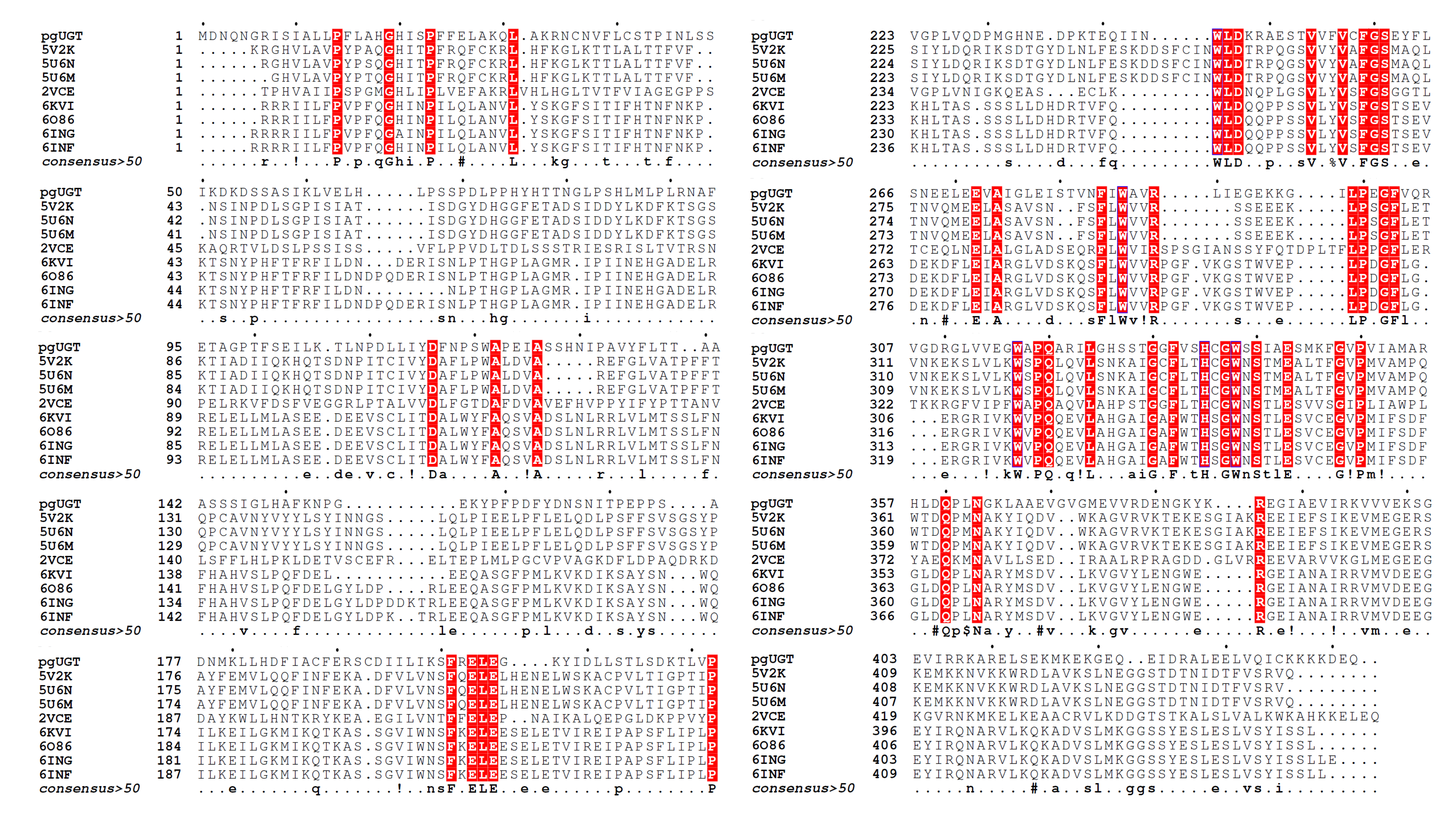 Figure S1. Sequence alignment among PgUGT, 5v2k, 5u6n, 2vce, 6kvi, 6o86, 6ing and 6inf.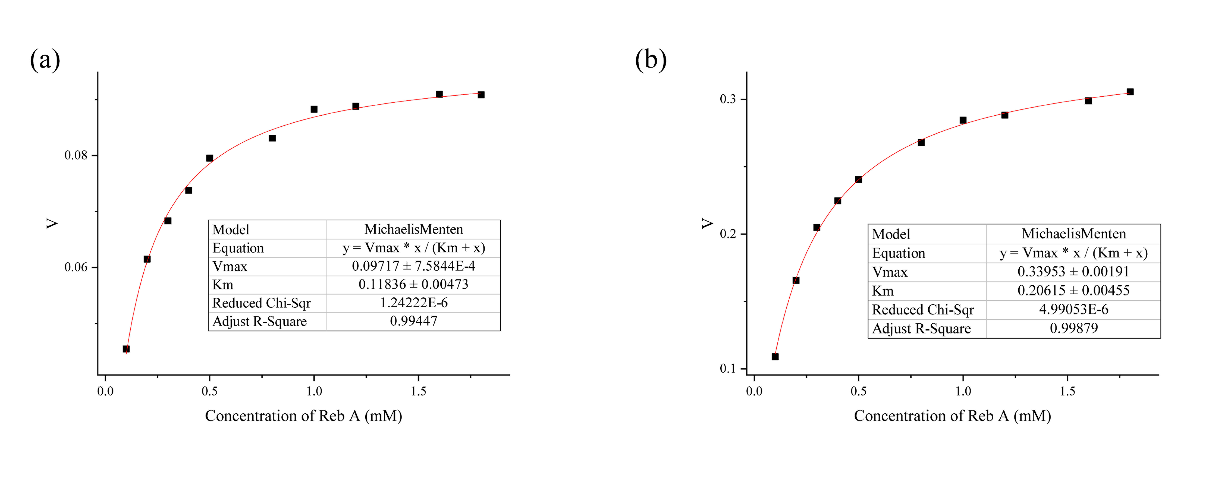 Figure S2. Michaelis-Menten fitted curves of WT (a) and Mut8 (b).PrimerSequenceA11L-F AATCAGTATACTGTTGCTACCATTTTTAGCA11L-RCAGTATACTGATTCTACCATV38I-FAAATTGCAATATTTTCCTCTGTTCTACCCCV38I-RAATATTGCAATTTCTTTTCGF39Y-FTGCAATGTTTATCTCTGTTCTACCCCAATCF39Y-RATAAACATTGCAATTTCTD54L-FCAAGGATAAGCTGTCCTCTGCTTCTATAAAAD54L-RCAGCTTATCCTTGATGGAGCTS55P-FAGGATAAGGATCCGTCTGCTTCTATAAAACS55P-RCGGATCCTTATCCTTGATGGS58G-FGGATTCCTCTGCTGGTATAAAACTAGTTGAGS58G-RACCAGCAGAGGAATCCTTATN109K-FCTTAAAACCTTAAAACCCGATTTGCTTATTTN109K-RTTTTAAGGTTTTAAGGATTTCS120P-FTTCAATCCCCCGTGGGCACCGGAGATCGCTS120P-RCGGGGGATTGAAATCATAAAG147W-FGCTCTTCCATTTGGCTACATGCTTTCAAAAAG147W-RCCAAATGGAAGAGCTGGCTA250E-FGACAAAAGGGAAGAATCTACAGTGGTGTTTA250E-RTTCCCTTTTGTCAAGCCAGTI279L-FTGGGCTAGAGCTGAGCACGGTTAATTTCATI279L-RCAGCTCTAGCCCAATTGCTL290F-FGCTGTGAGATTTATTGAAGGAGAGAAAAAL290F-RAAATCTCACAGCCCATATGAV304L-FACCAGAGGGGTTTCTGCAAAGGGTAGGAGACV304L-RCAGAAACCCCTCTGGTAAAAQ305E-FGGGTTTGTTGAAAGGGTAGGAGACAGAGGATQ305E-RTTCAACAAACCCCTCTGGTAT329I-FCATTCAAGCATTGGTGGGTTTGTGAGCCATT329I-RAATGCTTGAATGTCCTAAAAR356M-FTGCCATGGCCATGCATCTTGATCAGCCTTTR356M-RCATGGCCATGGCAATTACTGS58G/S55P-FTCCGTCTGCTGGTATAAAACTAGTTGAGCTTS58G/S55P-RACCAGCAGACGGATCCTTA